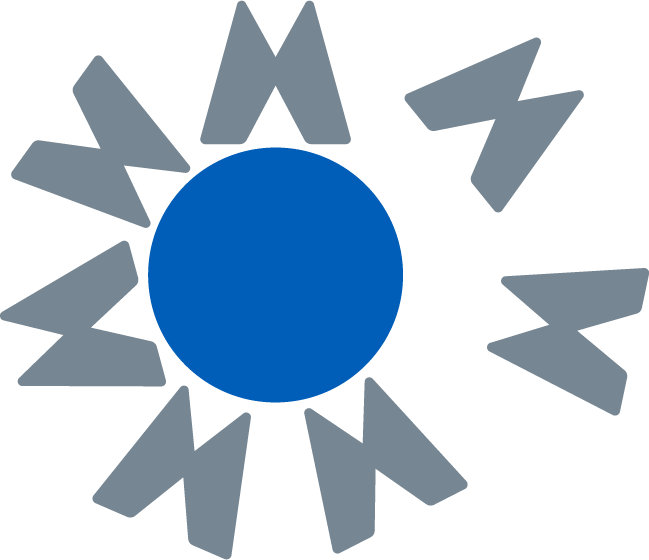 e-Order Form for ThinPrep® Clinic Kit* Please do not print – Form is designed for electronic use *Open in Word, click each of the required fields, enter your response, save, and email completed form to:cytokit.orderform@mft.nhs.ukGP Practice code
P, Y or N followed by 5 numbers e.g. P81245Name of Practice
If known by more than one name, please try to remain consistent
The laboratory should be notified of any changesAddress line 1Address line 2TownCityPostcodeNamed Point of Contact
Name of individual(s) who will be taking deliveryContact telephone numberWill access be limited, preventing delivery?DO NOT DELIVER ON:DO NOT DELIVER ON:Please let us know any days/times you CANNOT take delivery
(closed on certain days; unable to accept deliveries at a certain time of day; change in opening hours; etc.) 
Monday  Tuesday   
Wednesday  Thursday  Friday    -      
  -  
  -  
  -  
  -  
Any notes?Number of full trays remaining in surgery
Please ensure all rooms are checked in and full trays counted full trays remaining full trays remainingAverage/expected number of samples per month
Roughly how many samples do you send each month?Approx.  samples/monthApprox.  samples/monthHow many trays required? (Max 3 months)
Number of trays required (25 vials in each tray) trays required(Brooms/bags will be included) trays required(Brooms/bags will be included)Person completing this formDate of order